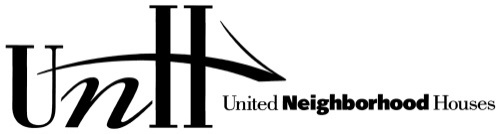 70 West 36th Street, 5th Floor, New York, NY 10018-8007Phone: (212) 967-0322   Fax: (212) 967-0792   www.unhny.orgTestimony of United Neighborhood HousesBefore the New York City Council Committee on FinanceHonorable Julissa Ferreras-Copeland, ChairAt the FY 2018 Preliminary Budget HearingPresented by Gregory BrenderCo-Director of Policy & AdvocacyMarch 2nd, 2017Good afternoon Chair Ferreras-Copeland and members of the New York City Council Committee on Finance for the opportunity to testify.  I am here on behalf of United Neighborhood Houses, New York City’s Federation of settlement houses and community centers.  Rooted in the history and values of the settlement house movement begun over 100 years ago, UNH promotes and strengthens the neighborhood-based, multiservice approach to improving the lives of New Yorkers in need and the communities in which they live. UNH’s membership includes 37 organizations employing 10,000 people at more than 600 sites across the five boroughs to provide high quality services and activities to over 500,000 New Yorkers each year.  Settlement house provide a broad range of services including early childhood education, after-school programs, youth employment programs, adult literacy, legal services and services for older adults.UNH has worked closely with the City Council to ensure the stability of core services for New York City’s neighborhoods.  We are grateful for your work and your partnership to preserve and expand critical services for New York’s communities.  This year we need to work with you both to preserve critical services and to stabilize the nonprofit organizations that provide these services.  For that reason, our first and most urgent request is that the City Council include in its budget response a request the that the Mayor fund an across-the-board increase for all human services contracts.The gaps in funding and the lack of cost escalators in human services contracts have a direct impact on the services that providers can offer.  Examples of the steps that nonprofits have had to take in order to address shortfalls from underfunded contracts include:DFTA funded Naturally Occurring Retirement Communities (NORC) have had to scramble to meet requirements for 3 days per week of nursing services.Child care centers have been forced to bring children from one classroom to another during pickup time so that they do not have to pay staff to be in both classrooms.Adult Literacy programs have been unable to hire full-time teachers forcing them to rely on a patchwork of part-time staff preventing the programs from retaining experienced educators.After-school programs have assigned a single education director to cover programs at five or more sites.Providers of home-delivered meals for older adults are unable to make ends meet when program participants do not pay required matchesThe underfunding of city contracts is forcing nonprofits to make difficult decisions about whether to apply for funding and offer services that neighborhoods need.  For example, this recently had implications regarding workforce programs. HRA released three RFP’s for workforce programs under the CareerPathways banner, none of which were funded at a price point high enough to be viable for settlement houses and other organizations with well-established credibility in their community. As such, many of these organizations did not apply.  In December, UNH joined over 200 organizations in a letter to Mayor de Blasio calling for a 12% across the board increase in human services contracts.  This investment is needed now more than ever.  New York’s community infrastructure is the only thing that can ensure our City can be the sanctuary it needs to be to protect New Yorkers against policies aimed at our communities.  At the same time, critical services are at risk in this budget cycle.  The Preliminary Budget did not include funding for many priority areas for settlement houses and without further action neighborhoods will lose services for older adults, adult literacy programs, youth employment programs, mental health services, after-school programs and child care centers.  UNH urges the City to take the following actions:Nonprofit Human Services SectorIncrease all City human services contracts by 12% to address the longstanding underfunding of human services contracts and shore up human services providersEarly Childhood EducationRestore $6.9 million to preserve 16 child care centers that are funded though the City CouncilAfter-School ProgramsBaseline $20.3 million to fund summer camp for 34,000 middle school students ensuring that every SONYC After-School slot has a summer componentRestore $16 million to preserve 9,600 COMPASS After-School slots for elementary school students and expand COMPASS Elementary programs by at least 10,000 slotsInvest $8.8 million to standardize rates for COMPASS After-School slots for elementary school students at $3,200 per studentYouth Employment ProgramsSupport the Mayor’s proposal for baselined funding 65,000 summer jobs through the Summer Youth Employment Program in FY 2018Expand Services to connect Out of School Out of Work Youth to education and employment including and investment of $3 million in Young Adult Internship Program PlusBaseline and expand Work, Learn and Grow at $5.72 million with 250 slots for Out of School Out of Work YouthMental Health ServicesRestore $1.83 million for Geriatric Mental Health Initiative (GMHI)Restore $1.0002 million for Children Under 5 Mental Health InitiativeRestore $3.31 million for Autism Awareness InitiativeImmigrant Services- Literacy and Legal ServicesRestore and baseline at $12 million for adult literacy programs and establish a Citywide Taskforce to bring together the disparate stakeholders in adult literacy programs to create a cohesive systemFund new family literacy initiative at $5 million. Restore, expand, and baseline immigrant legal services at $20.4 million.Older Adult ServicesBaseline $13.5 million for core services that are either funded by the City Council or funded by the administration only in FY 2017:  DFTA Core Services Enhancement ($660,000), Elder Abuse Enhancement ($335,000), Naturally Occurring Retirement Communities ($3,850,000), Senior Centers for Immigrant Populations ($1,5000,000), Senior Centers, Programs and Service Enhancement ($3,578,000), Social Adult Day Care ($950,000), 6th Congregate Weekend Meal ($600,000) and Home Care ($2,000,000).We thank you again for the opportunity to testify and look forward to working with you on behalf of New York City’s communities.